	Community Advisory Committees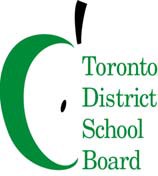 To:                           Members of the Urban Indigenous Advisory Committee (UICAC)
Committee Name:   UICAC
Date:                       Tuesday, January 19th, 2021
Time:                       6:00 p.m. to 7:30 p.m. Virtual Zoom MeetingCommittee Chair:    Dr. Elder Joanne DallaireAGENDAFrom: Melissa Mohammed Melissa. Mohammed@tdsb.on.ca	#ItemItemFacilitator/PresenterTimeline1Call to OrderTraditional Opening and Etiquette/Code of Conducted for UICAC Members and GuestsCall to OrderTraditional Opening and Etiquette/Code of Conducted for UICAC Members and GuestsDr. Elder Joanne DallaireDr. Elder Joanne Dallaire2Welcome/IntroductionsWelcome/IntroductionsDr. Elder Joanne Dallaire3Declarations of Possible Conflict of InterestsTerms of ReferenceDeclarations of Possible Conflict of InterestsTerms of ReferenceDr. Elder Joanne Dallaire4Approval of Agenda – January 19th, 2021Approval of Agenda – January 19th, 2021Dr. Elder Joanne Dallaire5 min5Approval of Minutes – December 15th, 2020Approval of Minutes – December 15th, 2020Dr. Elder Joanne Dallaire5 min6UICAC Priorities for 2020-2021 to be revisited:Facility, 16 Phin- Mobility, Accessibility, Health & Safety, Renovations      Indigenous TDSB Trustee and Student Trustee- UpdatesHiring practices, recruitment, retention and mobility- UpdatesUICAC Priorities for 2020-2021 to be revisited:Facility, 16 Phin- Mobility, Accessibility, Health & Safety, Renovations      Indigenous TDSB Trustee and Student Trustee- UpdatesHiring practices, recruitment, retention and mobility- UpdatesUICAC Priorities for 2020-2021 to be revisited:Facility, 16 Phin- Mobility, Accessibility, Health & Safety, Renovations      Indigenous TDSB Trustee and Student Trustee- UpdatesHiring practices, recruitment, retention and mobility- Updates30 min7Staff UpdateUIEC EldersJim SpyropoulosTanya SenkUIEC EldersJim SpyropoulosTanya Senk15 min15 min15 min8New and Other BusinessJ’net Ayayqwayaksheelth - ROMNick Bertrand – Ministry of EducationJ’net Ayayqwayaksheelth - ROMNick Bertrand – Ministry of Education9Future Topic10Next Meeting DateTuesday, February 16th, 2021 @ 6:00 p.m., Virtual Zoom MeetingTuesday, February 16th, 2021 @ 6:00 p.m., Virtual Zoom Meeting11Traditional ClosingDr. Elder Joanne DallaireDr. Elder Joanne Dallaire